OSCE 8/2016 by TKOHQ1. M/60, chronic smokercomplained on and off Right side headache for 3-4 months
also diplopia, worst on right lateral gaze
no fever / injury / vomiting / dizziness

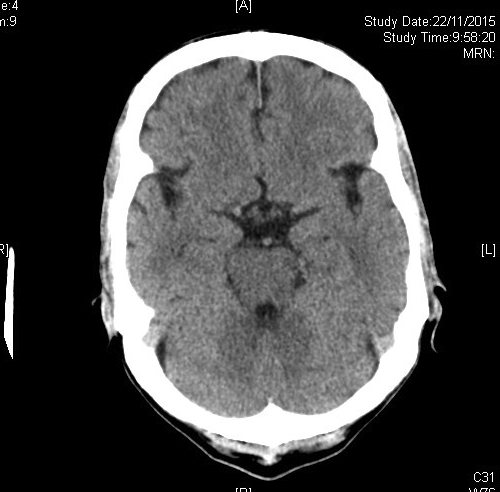 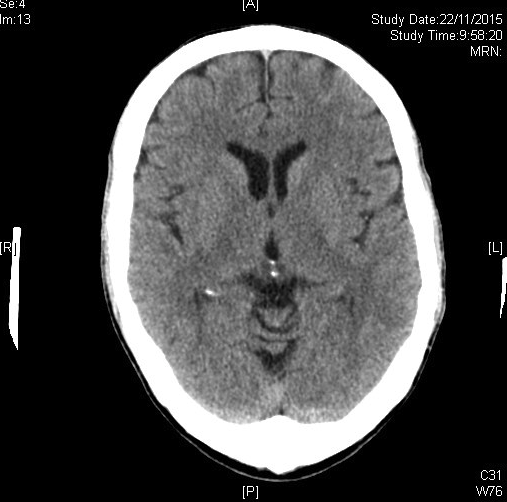 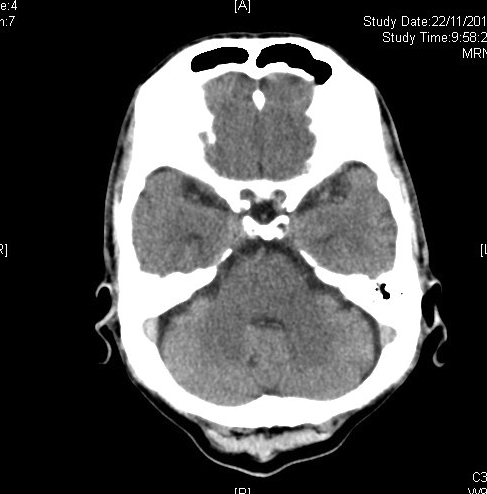 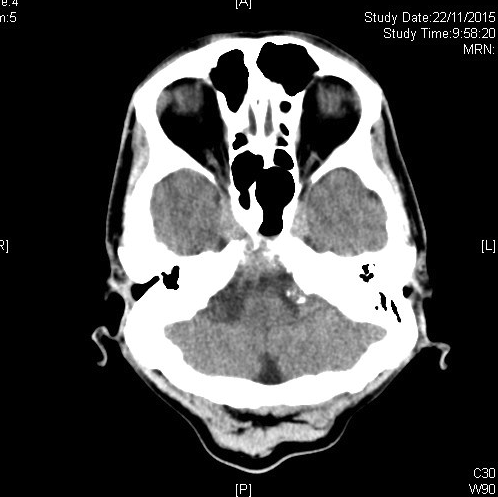 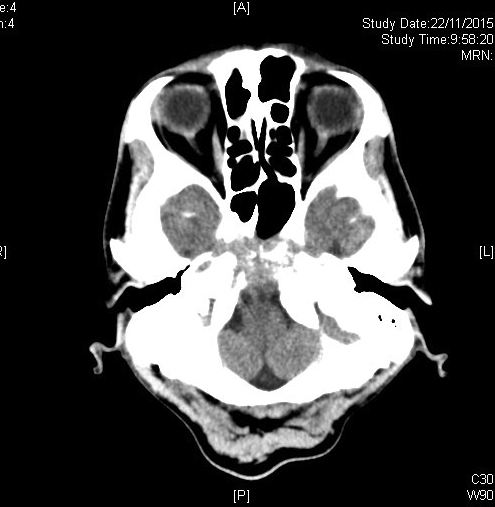 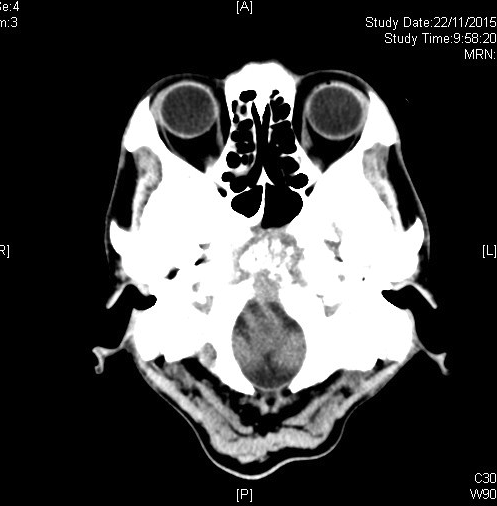 1. What are the abnormalities in the CT Brain?Soft tissue mass with erosions seen within clivus and anterior basi-occiput. Floor of sphenoid sinus is also eroded. 2. What is the most likely diagnosis?Nasopharyngeal cancer with bone invasion.3. What are other differential diagnosis?Osteomyelitis or lymphoma. 4. After assessment by neurologist and ophthalmologist, there was right lateral gaze palsy.a) What is the total number of extra-ocular muscles for right eye? b) Which extra-ocular muscle was responsible for the right lateral gaze? Which nerve was involved? c) What are the possible causes for the nerve palsy?a)  6.b)  Right lateral rectus muscle, right abducens nerve.c)  More common: Vasculopathic (diabetes, hypertension), traumaLess common: Increased intracranial pressure, giant cell arteritis, cavernous sinus mass (e.g. meningioma, Brain stem tumor, metastasis), multiple sclerosis, intracranial hypertension, tuberculous meningitis.Q2. F/70, known HT, ↑lipid, ESRF on HD
complained of sudden onset central chest pain for 1 hr, radiate to left shoulder, which non-exertional, no feverBP: 105/55, SaO2, 95% on 2LO2, ECG: sinus tachycardia 110/minCXR in this admission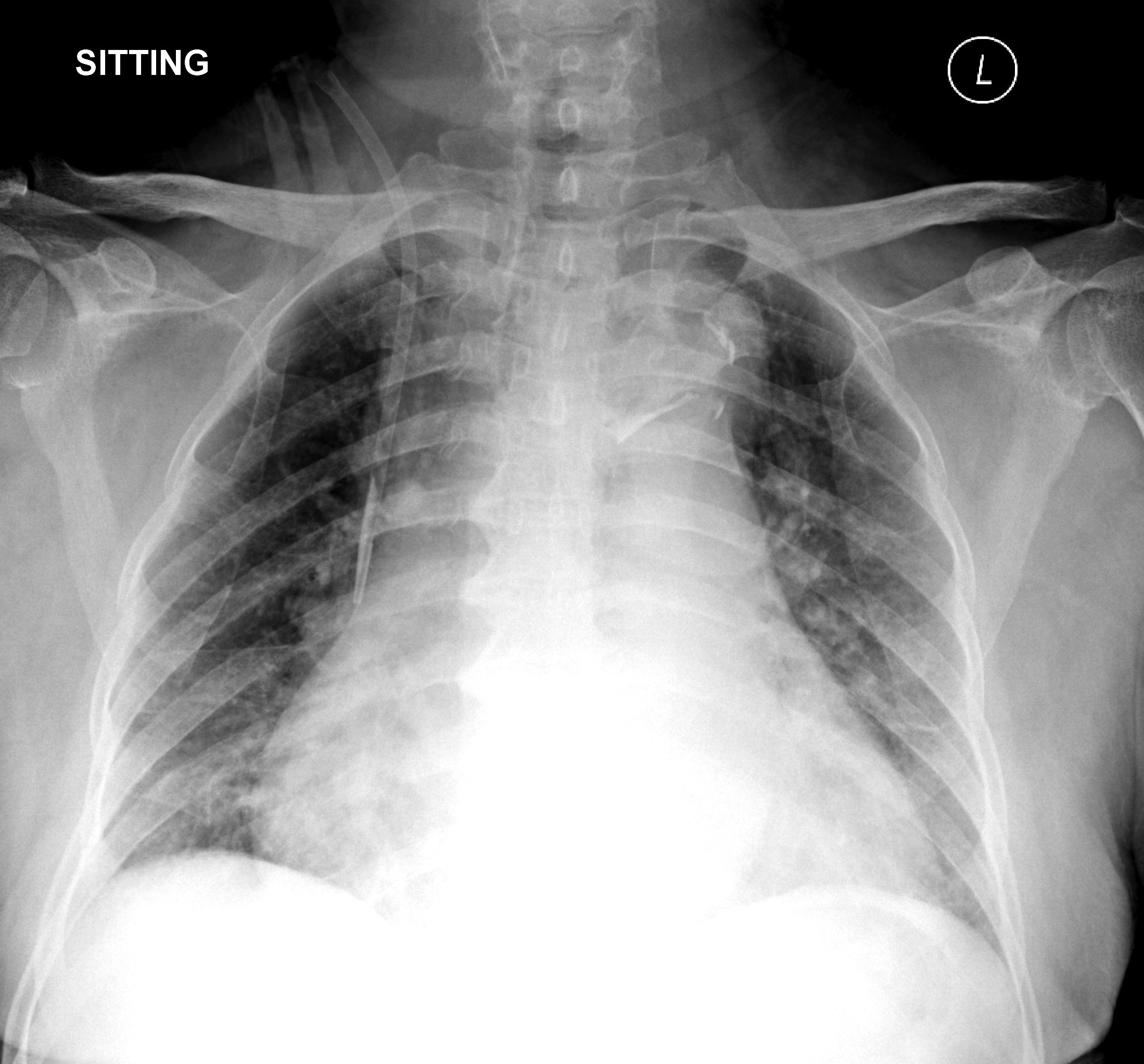 This is the CXR taken 1 month ago: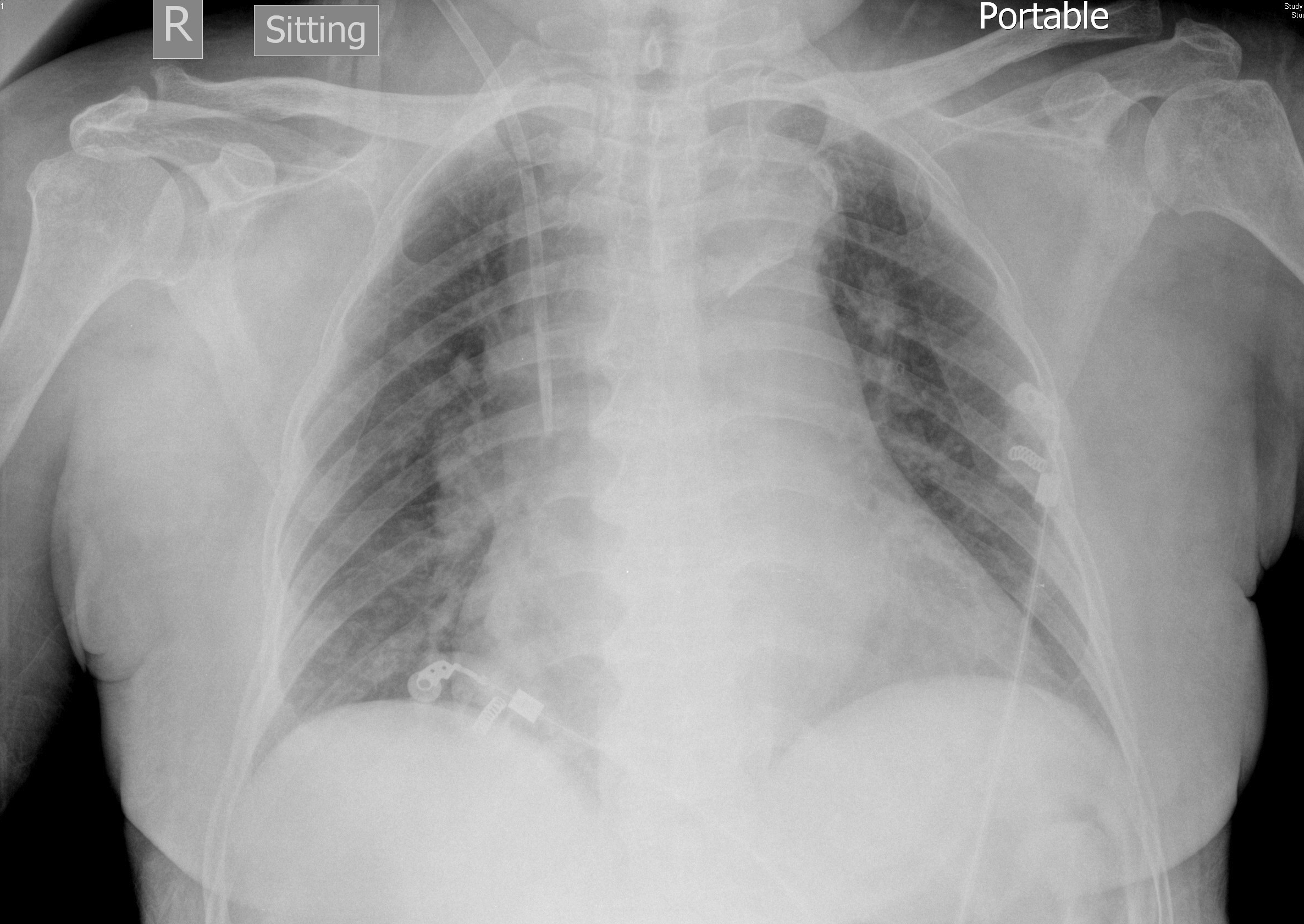 What are the abnormalities in the CXR in this admission? Widen mediastinum, calcium sign, right blunted CP angleWhat is the diagnosis?Aortic dissectionWhat are the other x-ray signs for this condition? Name 3.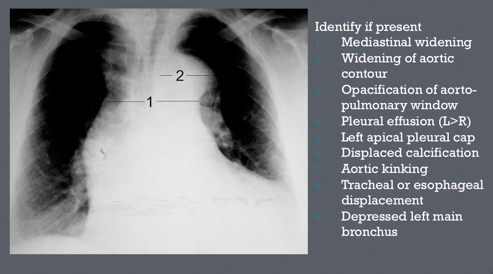 What further investigation should be done?Contrasted CT aortogram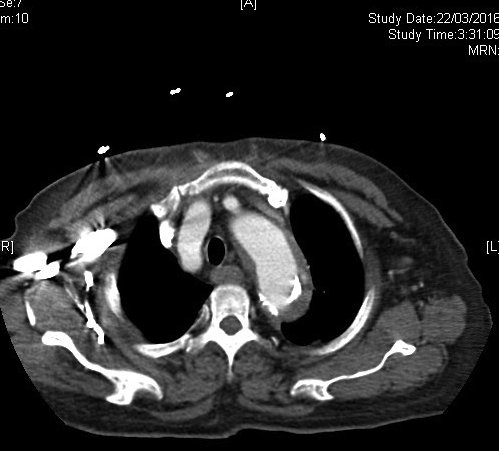 Name a classification system for the condition.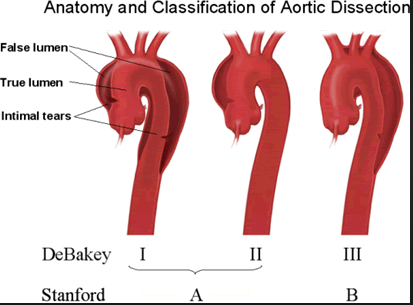 http://www.surgicalnotes.co.uk/files/images/a_dissection.gifQ3. F/60, known bilateral renal stones FU Urology.Left lower pole renal stone with extracorporeal shockwave lithotripsy (ESWL) was done 1 week ago, complained of persistent left loin pain since ESWL, no feverKUB was done: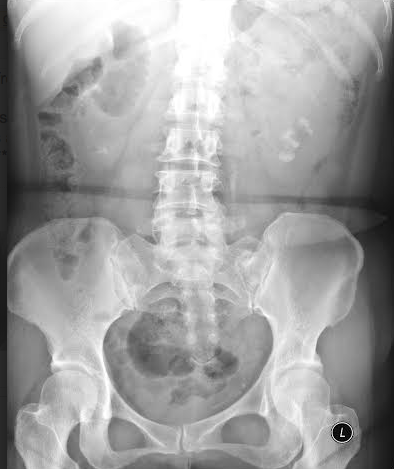 Please describe the x-ray.Bilateral renal stones, (left >right), multiple stone fragments lining up the left ureter.    2. What is the term for the finding over left ureter?       Steinstrasse (literally means “stone street” in German)3. What are the treatment options for this condition?*Mostly by conservative management. Other options: repeat ESWL, PCN, ureteroscopy, open surgery.      4. What are the possible complications?           *Infection, obstructive uropathy, renal function impairment,           and no progression of stone fragment.* Steinstrasse after extracorporeal shockwave lithotripsy: aetiology, prevention and management. BJU Int. 2001 Nov;88(7):675-8.Q4. M/50, smoker drinker, known DM / HTattended AED for headache, dizziness and blur visionno weakness / injury/ fever, no vomiting, no eye pain/ redness CT brain was done: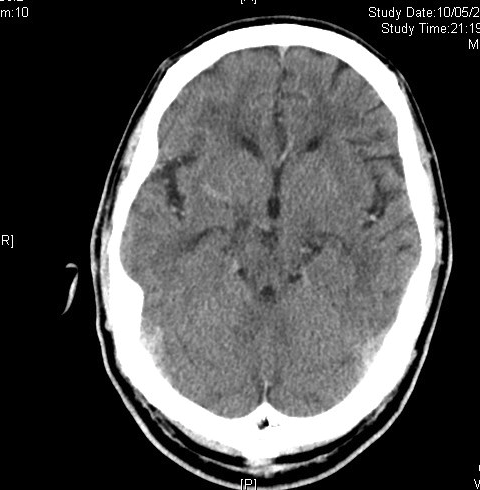 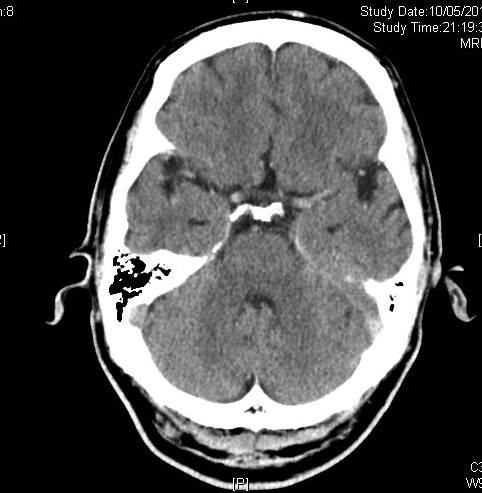 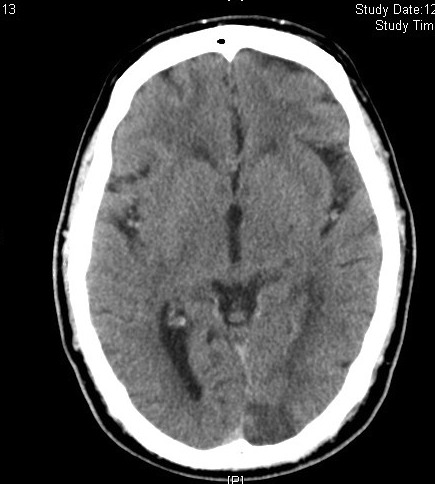 1. Please describe the CT brain abnormalities.Diffusely dense intra-cranial arteries and dural venous sinuses. Left occipital lobe infarct / hypodensityCBC was shown: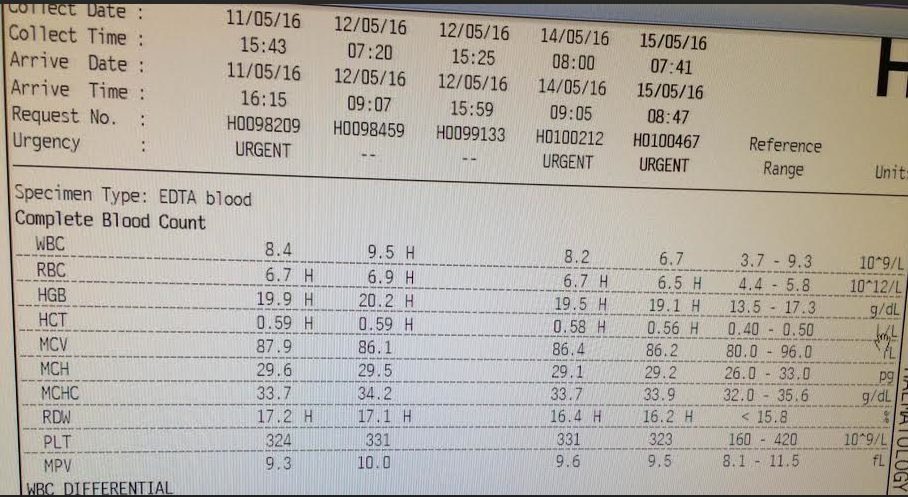 2. What is the term for the abnormality in blood picture? Polycythaemia vera
 3. Together with headache, blur vision, what syndrome shall we think of? Hyperviscosity syndrome.4. What are the causes for the syndrome? Name 3.- Bone marrow hyperproliferative states, as follows:Leukemia Essential thrombocytosis Myelodysplastic disordersMultiple myeloma5. What treatment shall be initiated in AED?Intravenous fluid and aspirin.6. What other treatment for the blood picture abnormality? Venesection, hydroxyureaQ5. M/37, smokerAttended for epigastric pain, which is related to meal intake and is non-exertionalECG was done at triage station: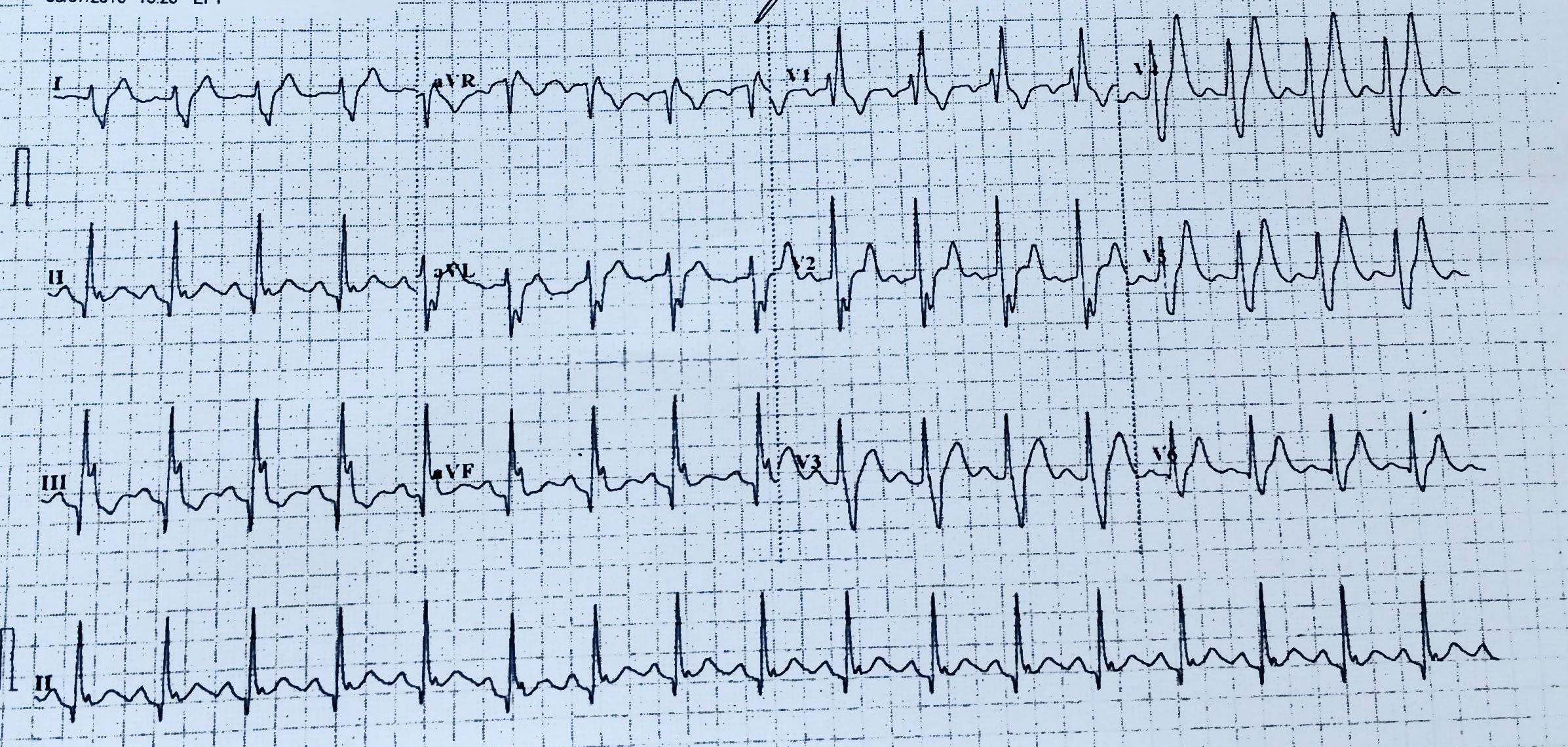 1. Please describe the ECG.Sinus tachycardia, RBBB, Q wave over inferior lead, prominent T waves over V3-V6On further examination of the patient, we foundfrontal baldness, temporalis wasting and muscle of mastication wasting bilaterally, no obvious ptosis but weakness when closing eye with resistance.Upper limbs: Bilateral muscle wasting especially over distal forearm and hand Tone ↑↑ bilaterallyPower 5/5 proximally , 4/4 distallyReflex ↓ over bicep reflex and supinator reflexSensation and propioception preservedLower limbs:Bilateral distal muscle wasting No fasciculationPower 5/5 over proximal and distal muscleReflex normal over knee and ankleGait normalTnI normal x 2 sets, CK 378 → 365→ 7462. What is the likely diagnosis?Muscular dystrophy.3. How many types of the disease are present?There are two main types of myotonic dystrophy. Myotonic dystrophy type 1 (DM1), also called Steinert disease. Myotonic dystrophy type 2 (DM2), also called proximal myotonic myopathy (PROMM) is rarer than DM1 and generally manifests with milder signs and symptoms.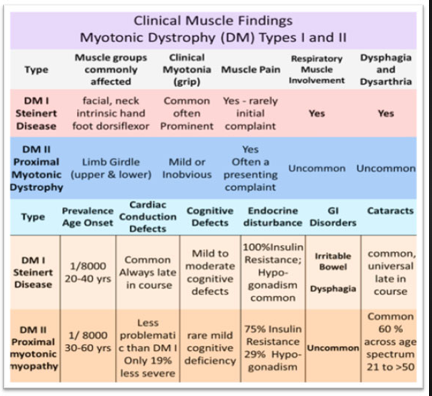 4. What is the form of genetic inheritance for this disease?It is an autosomal-dominant type of genetic disease.